ПОЛОЖЕНИЕо проведении городского конкурса детского рисунка о мерах безопасности на водоёмах в зимний период «Осторожно! Ледостав»Общие положенияНастоящее положение регламентирует сроки и порядок проведения городского конкурса детского рисунка «Осторожно: Ледостав!» среди учащихся муниципальных образовательных учреждений города Брянска и обучающихся УДО г. Брянска (далее - Конкурс).Общее руководство организацией Конкурса осуществляет управление образования Брянской городской администрации. Непосредственную организацию и проведение конкурса осуществляет МБУДО «Центр внешкольной работы Советского района» г. Брянска.Цель Конкурса: профилактика и предупреждение несчастных случаев с участием детей на водных объектах в зимний период.Задачи Конкурса:изучение правил безопасного поведения на водоемах в период ледообразования, способов оказания первой помощи провалившемуся под лед человеку;предупреждение детской шалости на льду;развитие творческих способностей детей;поддержка одарённых детей.Участники Конкурса	Участниками Конкурса являются учащиеся муниципальных образовательных учреждений г. Брянска и обучающиеся УДО г. Брянска в следующих возрастных группах:младший школьный возраст- 7-11 лет;средний и старший школьный возраст- 12-17 лет.Порядок проведения КонкурсаКонкурс проводится по следующим номинациям:«Внимание! Опасно! Тонкий лёд!»;«Спаси свою жизнь».Требования к оформлению рисунков:На конкурс принимаются работы, выполненные в любой технике (рисунок, живопись, коллаж, компьютерная графика). Материалы (тушь, гуашь, акварель, пастель, карандаши, фломастеры и др.). Формат работ  А3, А4, рисунки должны быть оформленные в паспарту. Работы должны быть представлены в эстетическом виде. Требования к оформлению сопроводительной документации:наличие списка, представленных на конкурс работ по форме (приложение №1);наличие этикетки (приложение №2).Обязательным условием для участия в конкурсе является регистрация на платформе АИС Навигатор (Приложение №3).Критерии оценокТворческие работы оцениваются по следующим критериям:соответствие теме, заявленной в названии работы;наличие сюжета, композиции;оригинальность оформления;качество и техника исполнения.Сроки проведения КонкурсаКонкурс проводится на базе ЦВР Советского района с 19 по 23 декабря 2022 года. Рисунки должны быть предоставлены до 19 декабря 2022 года в ЦВР Советского района г. Брянска по адресу: пр. Ленина,28/1, каб.№4. Контактный телефон: 74-32-60.Подведение итогов КонкурсаПо каждой номинации Конкурса определяются победители и призёры среди учащихся общеобразовательных учреждений г. Брянска и обучающихся УДО г. Брянска.Победители и призёры награждаются грамотами управления образования Брянской городской администрации.Приложение  №1Список работ, представленных на городской конкурс детского рисунка о мерах безопасности на водоёмах в зимний период «Осторожно! Ледостав»МБОУ «СОШ №____ (Гимназия №_____) города БрянскаДиректор образовательного учреждения___________________________Приложение   №2ЭтикеткаПриложение  №3Порядок подачи заявки в системе АИС «Навигатор»Ссылка АИС Навигатор - https://р32.навигатор.дети/ Обращаем Ваше особое внимание, что заявку на каждого ребёнка в системе Навигатор может подать только родитель (законный представитель) или сам ребенок, при условии достижения возраста 14 лет. Для того, чтобы подать заявку на участие в мероприятии, родителю и ребенку необходимо быть зарегистрированным в системе Навигатор.Пошаговая инструкция регистрации участника мероприятия:Войти в личный кабинет родителя/ ребенка (если ребёнку уже исполнилось 14 лет – регистрируется самостоятельно).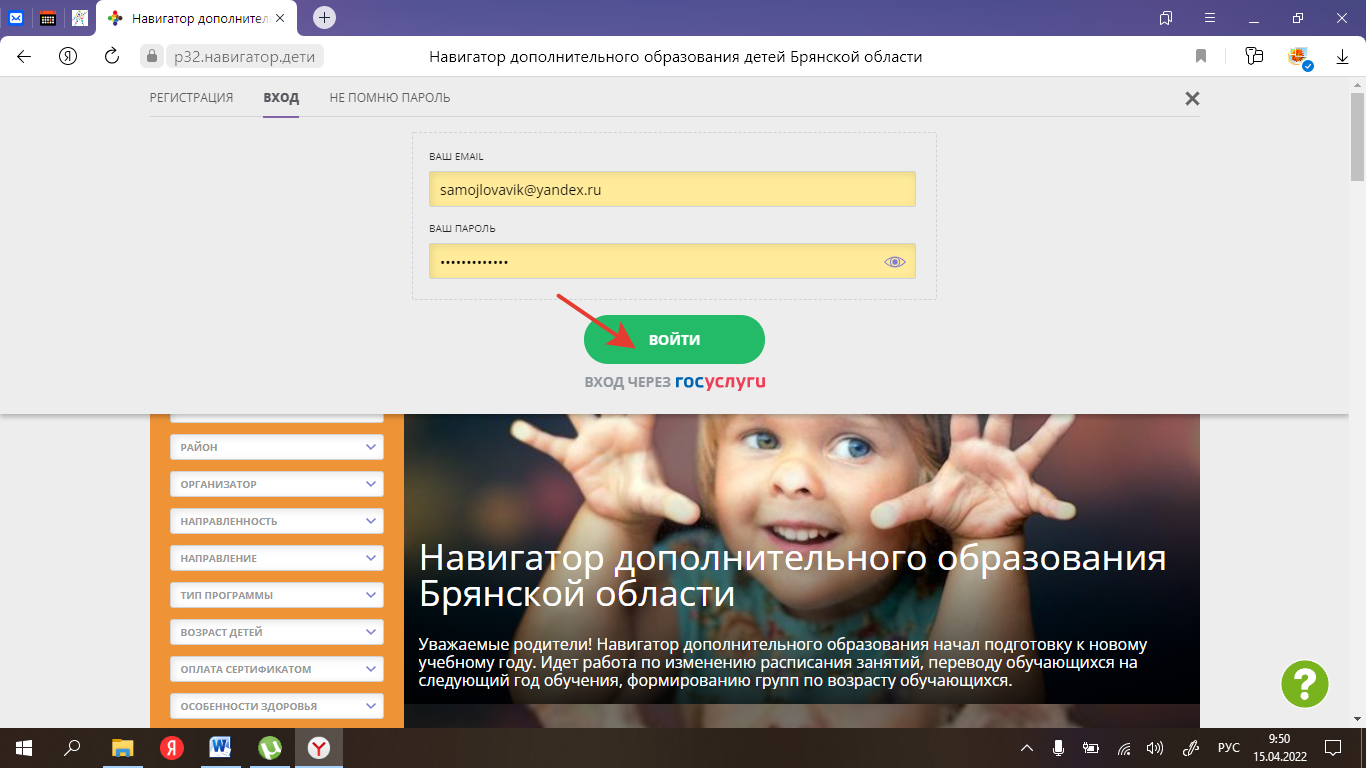 Зайти в раздел «Мероприятия».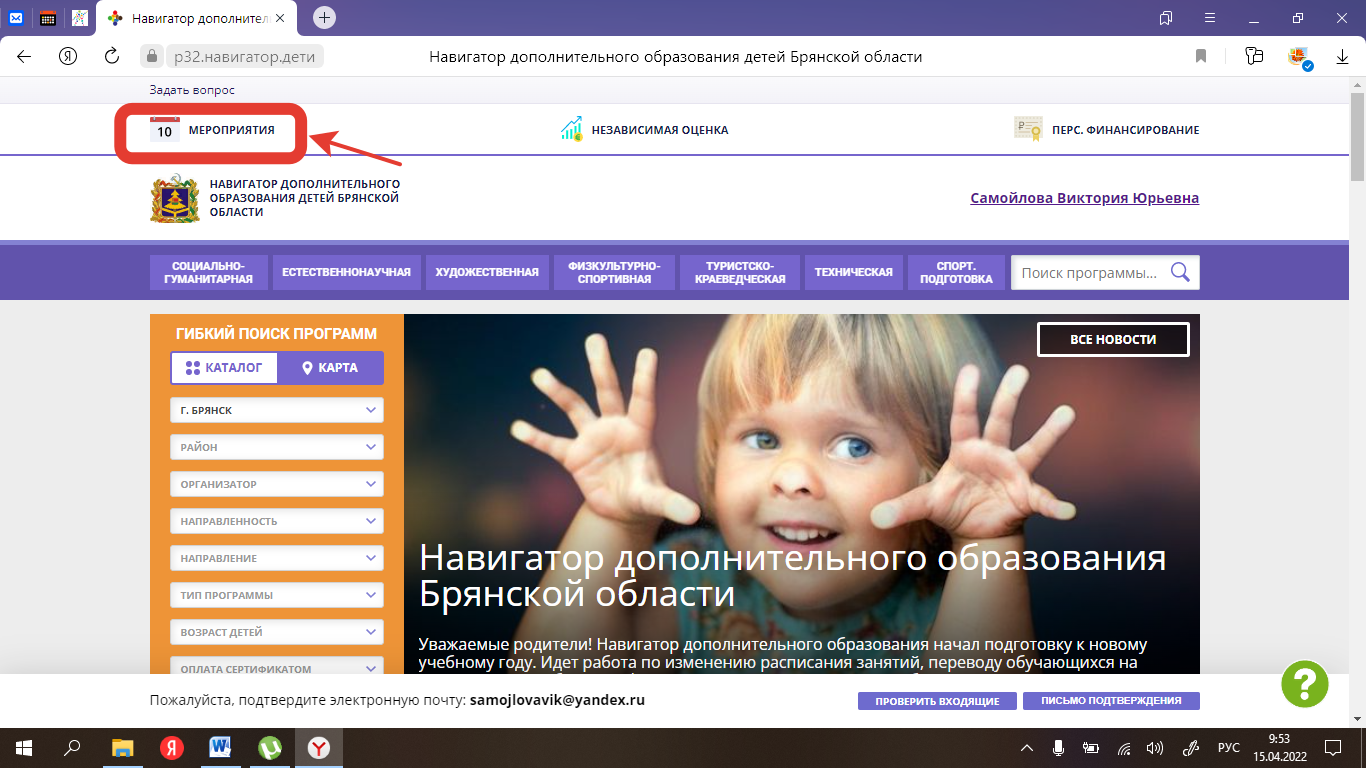  Выбрать дату мероприятия. Выбрать интересующее мероприятие. Нажать кнопку «Записаться». Необходимо обратить внимание, чтобы в строке «Адрес проведения» (под кнопкой «Записаться») был указан г. Брянск, пр. Ленина,28/1. Записаться на мероприятие. При наличии двух и более детей,  зарегистрированных в системе Навигатор, необходимо в пункте «Дети, участвующие в мероприятии» оставить только того ребенка (детей), который будет принимать участие в мероприятии.Приложение №4 к положениюЗаявление-согласие родителя на обработку персональных данных ребенка Директору МБУДО ЦВР Советского района г. БрянскаО.Н. Поморцевойродителя  _______________________________ (фамилия, имя, отчество ребёнка)________________________________________обучающегося _________________________________________________________________ (название образовательного учреждения)ЗАЯВЛЕНИЕ-СОГЛАСИЕ НА ОБРАБОТКУ ПЕРСОНАЛЬНЫХ ДАННЫХЯ,___________________________________________________________________,(фамилия, имя, отчество родителя)проживающий(ая) по адресу: __________________________________________________________________________________________________________________, в соответствии с требованием статьи 9 Федерального закона от 27.07.2006 №152-ФЗ «О персональных данных» подтверждаю своё согласие на обработку МБУДО «Центр внешкольной работы Советского района» г. Брянска персональных данных моего ребёнка (сына, дочери) _________________________________________________________________(фамилия, имя, отчество ребёнка)участника городского конкурса «Осторожно! Ледостав!», включающих следующие данные:  фамилия, имя, возраст, контактные телефоны (домашний, мобильный).  	Согласие распространяется на время проведения конкурсного мероприятия.	Оставляю за собой право отозвать своё согласие посредством составления соответствующего письменного документа. «___» __________2022 г.      Подпись___________         ____________________(фамилия, имя, отчество родителя) УТВЕРЖДАЮ:Начальник управления образования Брянской городской администрации__________________И.И. ПотворовПриложение №1 к приказу управления образования Брянской городской администрации от «_08 »  декабря  2022 г. № 887№п/пФ.И. О. участникаДатарожденияКласс, объединениеРуководительГородской конкурс детского рисунка о мерах безопасности на водоёмах в зимний период «Осторожно! Ледостав»Название работы__________________________Ф.И. автора, возраст______________________Ф.И.О. педагога__________________________Номинация______________________________Образовательное учреждение________________________________________________________